Тульская региональная общественная организация содействия
развитию творческого потенциала подростков "TulaTeens (Тульскиеподростки)"+79109455808 tulateens.com tulateens@gmail.com vk.com/tuIateensfacebook.com/TulaTeensПриложение 1.ПРЕДВАРИТЕЛЬНАЯ ПРОГРАММА ФЕСТИВАЛЯ ПРОФЕССИЙ11:00 Открытие Фестиваля, торжественная часть.11:00-14:00 Работа зон и интерактивных площадок.12:00 Награждение участников Конкурса «В Фокусе»и выезд на экскурсии в учебные заведения и на предприятия, связанные одним профилем.12:30 Финал Тульского конкурса школьных проектов. Награждение победителей.13:45 Подведение итогов. Закрытие Фестиваля.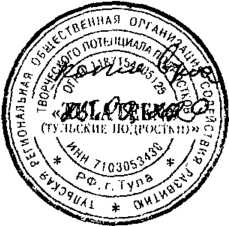 6